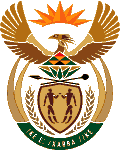 MINISTRY OF ENERGYREPUBLIC OF SOUTH AFRICAPRIVATE BAG x 96, PRETORIA, 0001, Tel (012) 406 7658PRIVATE BAG x 9111, CAPE TOWN, 8000 (021) 469 6412, Fax (021) 465 59802152.	Ms V Ketabahle (EFF) to ask the Minister of Energy:How much less electricity will Eskom be required to produce because of the approval of the bids of Independent Power Producers by his department?		NW2307EReply:Eskom is not required to produce less electricity as a consequence of Independent Power Producers.  Eskom’s policy on the decommissioning of its fleet is informed by an optimal balance of cost efficiencies, reduced capacity and carbon emission considerations.  Eskom’s planned decommissioning of the Arnot, Camden, Grootvlei, Hendrina, Komati coal-fired power stations was already projected in the Integrated Resource Plan (IRP) 2010 which indicated that the decommissioned capacity would be replaced by approximately 8 800MW new Coal Generation capacity through Kusile and Medupi. The Wind and Solar Photovoltaic technologies introduced through the renewable energy programme do not displace coal-fired power stations as these technologies do not provide base load capacity. Approved / Not Approved Mr J T Radebe, MPMinister of EnergyDate: